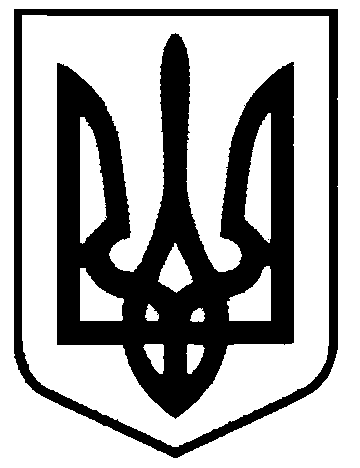 СВАТІВСЬКА МІСЬКА РАДАВИКОНАВЧИЙ КОМІТЕТРІШЕННЯвід  «28» лютого  2017 р.    	                    м. Сватове                                             №14   «Про внесення змін в рішення виконавчого комітету Сватівської міської ради № 15 від  07 лютого 2014 року 2014»    Розглянувши звернення  Геворгяна Артура Едісоновича з проханням внести зміни в рішення виконавчого комітету Сватівської міської ради №15 від 07 лютого  2014 року в зв’язку з допущеними в ньому технічними помилками та необхідністю реєстрації права власності на побудовані нежитлові споруди сільськогосподарського призначення, що розташовані за адресою: м. Сватове, вул. Дружби,26.     Нежитлові споруди сільськогосподарського призначення по вул.Дружби,26                       м.Сватове побудовані на земельній ділянці, що на лежить на правах  приватної власності Геворгян А.Є. Вихідні дані – містобудівні умови та обмеження забудови земельної ділянки видані гр.Геворгян А.Е. Проектна документація об’єкта будівництва виготовлена на ім’я    Геворгян А.Є. Декларації про початок будівництва та про готовність до експлуатації об’єкта зареєстровані  в Департаменті ДАБІ у Луганській області на ім’я  Геворгян А.Є.       Гр. Геворгян А.Е. відповідно до умов договору з Сватівською міською радою  №42 від 28.12.2016 року про пайову участь замовників у розвитку інфраструктури міста Сватове  внесена плата в розмірі 7370 (сім тисяч триста сімдесят) грн. 40коп. у розвиток інфраструктури м.Сватове.     В той же час в рішенні виконавчого комітету Сватівської міської ради №15 від 07 лютого 2014 року замовником будівництва та отримувачем вихідних даних – містобудівих умов та обмежень забудови земельної ділянки вказано приватне підприємство АГРОФІРМА «ШАНС»    Враховуючи вищевикладене, керуючись ст. 31,40  Закону  України «Про місцеве самоврядування в Україні», Виконком  Сватівської  міської  радиВИРІШИВ:1.  Внести зміни в рішення виконавчого комітету Сватівської міської ради №15                  від  07 лютого  2014 року та викласти вищевказане рішення в наступній редакції : 1. Погодити містобудівні вимоги та обмеження забудови земельної ділянки для будівництва нежитлових споруд сільськогосподарського призначення за адресою:                      м. Сватове, вул.. Дружби,26 на приватизованій земельній ділянці гр. Геворгян Артуру Едісоновичу.2. Дозволити гр. Геворгян Артуру Едісоновичу розробку проектної документації для  будівництва нежитлових споруд сільськогосподарського призначення за адресою:                    м. Сватове, вул. Дружби,26.3. Зобов’язати Геворгян Артура Едісоновича:- звернутись до відділу містобудування, архітектури та житлово-комунального господарства Сватівської райдержадміністрації за отриманням вихідних даних на проектування - містобудівних умов та обмежень забудови земельної ділянки;-  розробити проектну документацію згідно наданих містобудівних умов та обмежень під керівництвом спеціаліста з відповідним кваліфікаційним сертифікатом;- відповідно до рішення 8-ї сесії Сватівської міської ради від 15.12.2011 року «Про затвердження Порядку залучення, розрахунку розміру і використання коштів пайової участі у розвитку інфраструктури міста сватове» укласти договір про пайову участь зі Сватівською міською радою.4. Відповідно до п.2.ст. 24 Закону України «Про регулювання містобудівної діяльності» замовник має право виконувати будівельні роботи після реєстрації Департаментом ДАБІ у Луганській області декларації про початок будівельних робіт.5. Контроль за виконанням даного рішення покласти на  першого заступника міського  голови  Жаданову Л.В.Сватівський міський голова			                      Є.В. Рибалко